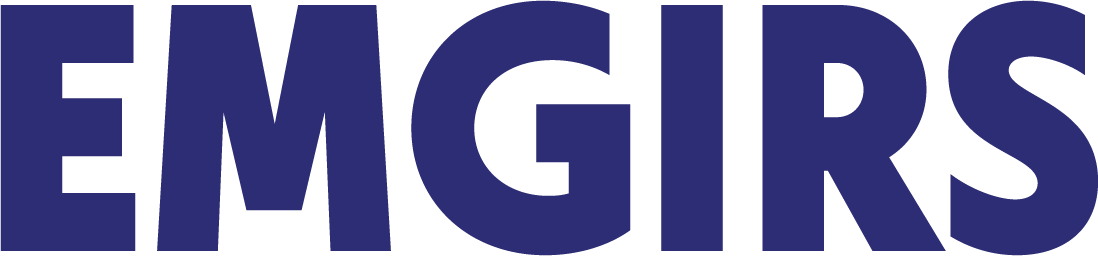 EMPRESA METROPOLITANA DE GESTIÓN INTEGRAL DE RESIDUOS SOLIDOSConsultoría para el Cierre Técnico del Complejo de Escombreras Santa Ana (Luis Tamayo – Santa Ana)Planos de obraVictor Chacón24 de noviembre de 2021